JUDEŢUL BIHOR-COMUNA SĂLARD                                                           		Sălard Nr 724,C.P. 417450,                                                                             		Judeţul Bihor, România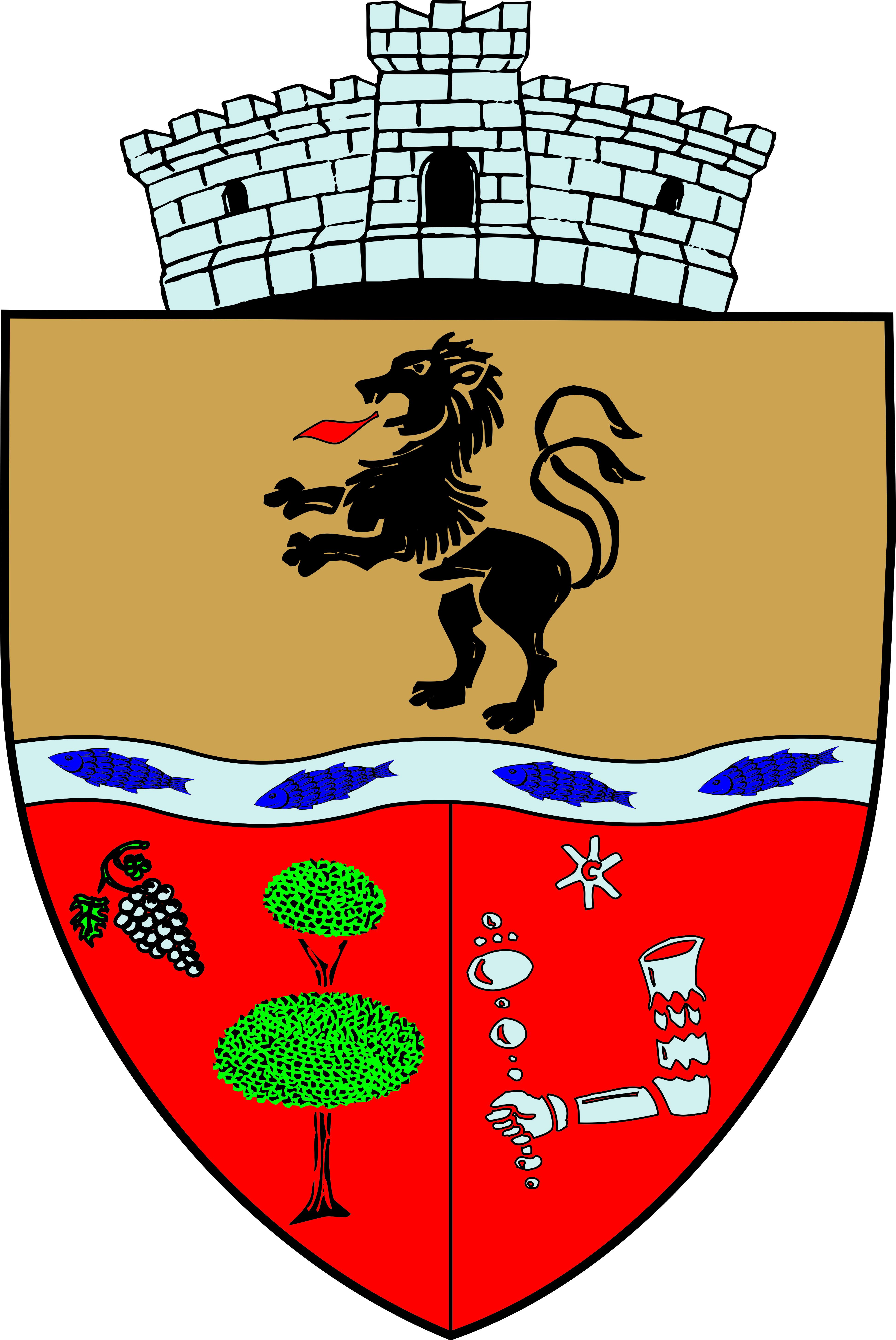 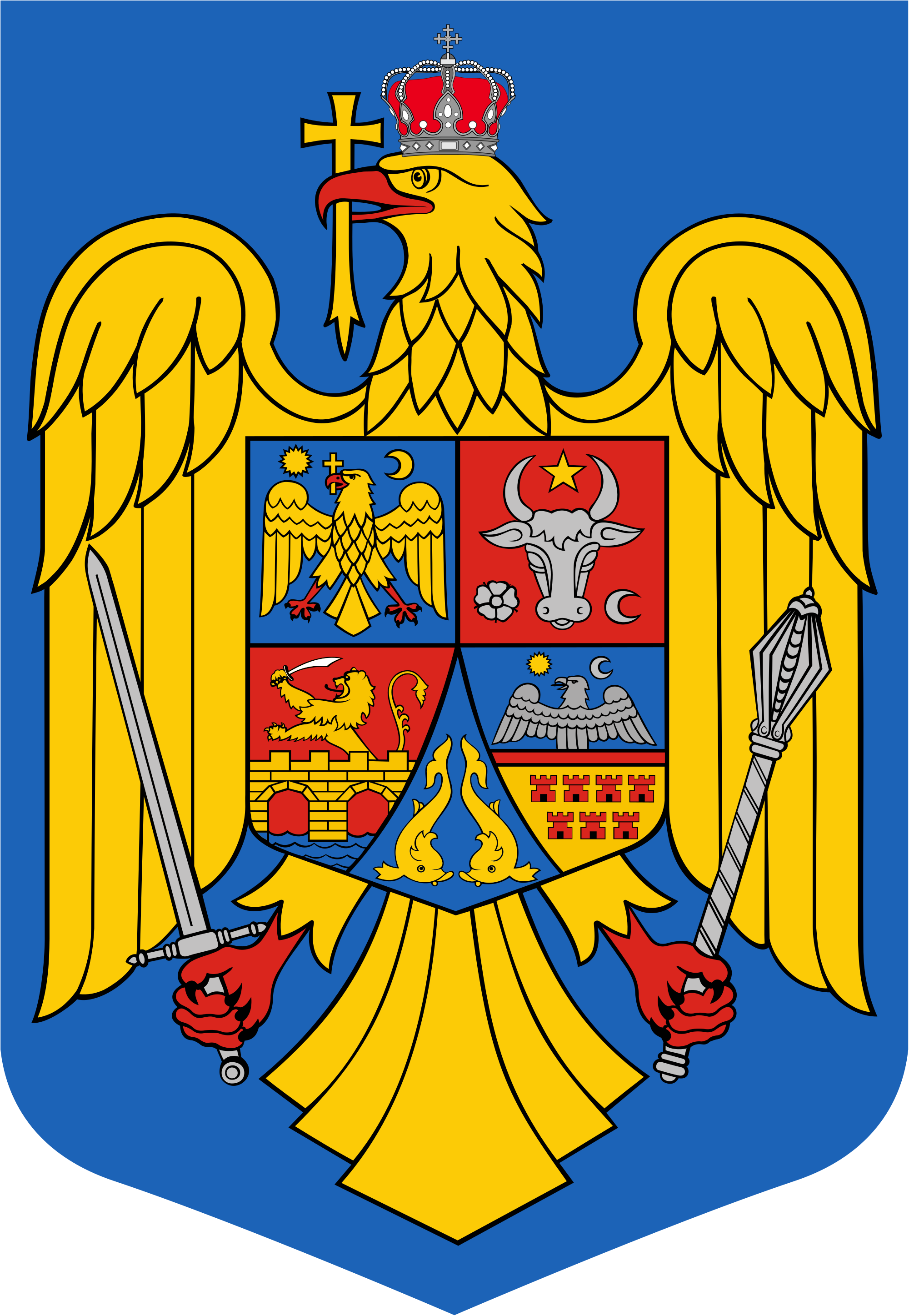                                       		 CÎF:4641318, Tel /Fax: 0259/441049, Fax:0259/441051                             	    e-mail: primariasalard@yahoo.com    comunasalardbh@gmail.com			www.salard.ro  Anunţ public                                                       ŞEDINŢĂ EXTRAORDINARĂ   a Consiliului local al comunei Sălard                            	                  în data de 5 noiembrie 2021 ora 11,00 	În conformitate cu prevederile art. 133 , alin. (2) lit.a  din Ordonanța de Urgență a Guvernului  nr. 57/2019 privind Codul administrativ,                                                                                                     	Se convocă şedinţa extraordinară  a Consiliului local al comunei Sălard, care va avea loc în  data de  5  noiembrie  2021 ora 11,00  în sala de şedinţe a  comunei Sălard,  conform  Dispozitiei  nr. 128/ 01.11.2021  emisă   de Primarul  comunei Salard,Nagy Miklos,                                                                                                                                                          	Ordinea de zi a şedinţei  se aduce la cunoştinţa locuitorilor comunei Sălard, potrivit dispoziţiilor   art. 135  , alin. (4)  din Ordonanța de Urgență a Guvernului  nr. 57/2019 privind Codul administrativ:   1.Aprobarea procesului verbal al  şedinţei  ordinare a Consiliului local  al comunei Sălard din data de 21 octombrie 2021.                                                                                                                                                                                                                                                              2.Aprobarea ordinii de zi a sedinței extraordinare din data de  5 noiembrie  2021.                                                                                                                                                                                                                                                                                                                                                                                                                                                                                                                                                                                                                                                                                                                                                                       3.Proiect de hotărâre privind desemnarea unui reprezentant al Consiliului local al comunei Sălard pentru a face parte din Comisia de evaluare a probei de interviu din cadrul concursului pentru ocuparea funcției de director și director adjunct al Școlii Gimnaziale „Szalardi Janos”                                                                                                                                                                  Inițiator: primar -Nagy Miklos                                                                                                             Raport de avizare : Comisia juridică şi de disciplină, muncă şi protecţie socială, culte, învăţământ, sănătate, familie,  protectie copii, tineret si sport , activităţi social culturale, sportive și de agrement,respectarea drepturilor și a libertăților cetățeanului                                                                                                                                                                                               4.Proiect de hotărâre privind  stabilirea perioadei de inventariere  a bunurilor care alcătuiesc domeniul public și privat al comunei Sălard                                                                                                                                    Inițiator: primar -Nagy Miklos                                                                                                          Raport de avizare :  Comisia   pentru agricultură,activităţi economico– financiare,buget,finanțe, amenajarea teritoriului şi urbanism, administrarea domeniului public și privat    			    	 SECRETAR GENERAL UAT,                                                                                                                         				DAMIAN ADRIANA GABRIELAKözérdekű közleménySzalárd község helyi tanácsának 2021 November 5-én,  11 órától tartandó soronkívül következett gyűléseAz 57/2019-es, Közigazgatási jogszabálykönyvre vonatkozó, Sürgősségi Kormány Rendelet, 133 cikk., 1-es bekezdés rendelkezéseinek megfelelően,Szalárd község helyi tanácsának soronkívüli ülése, 2021 november 5-én, 11 órától, hivattatik össze, mely a Nagy Miklós polgármester által kiadott 128/01.11.2021-es Rendelkezés alapján Szalárd község gyűléstermében tartatik.A napirendi pontok Szalárd község lakóinak tudtára hozatnak, a Közigazgatási jogszabálykönyvre vonatkozó, Sürgősségi 57/2019-es Kormány Rendelet, 135 cikk., 1-es bekezdésének megfelelően:Határozat tervezet a 2021 október 21-i soronkövetkezett gyűlés jegyzőkönyvének jóváhagyásáról. A 2021 november 5-i soronkivül következett gyűlés napirendi pontjainak jóváhagyása.Határozat tervezet Szalárd község tanácsából való képviselő kinevezéséről, a Szalárdi János gimnázium elbíráló komisziójába, az igazgatói és aligazgatói funkciók elfoglalására szervezett meghallgatásra.Kezdeményező : Nagy Miklos polgármesterÉrvenyesítő jelentés : A jogi és fegyelmi, munka és szociális védelem, vallásügy, tanügy, egészségügy, család védelem,  gyerekvédelem komiszió, fiatalság és sport, kultur-szociális , sport és kikapcsolódási tevékenységek.Határozat tervezet a köz- és magán tulajdonban levő vagyontárgyak felleltározásának periódusának meghatározásáról.Kezdeményező : Nagy Miklos polgármesterÉrvenyesítő jelentés : mezőgazdasági komiszió, közgazdasági-pénzügyi tevékenységek, költségvetés, pénzügy, terület rendezés és urbanisztika, köz- és magán területek rendezése.                                                        FŐTITKÁRDAMIAN ADRIANA - GABRIELA